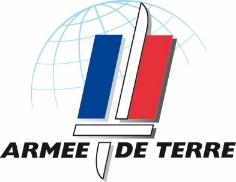 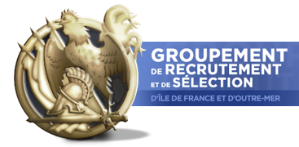 Fiche de candidature préparation militaire (PM) leadershipNOM : PRENOM :SEXE (rayer la mention inutile) :              FEMININ                MASCULINDATE DE NAISSANCE :LIEU DE NAISSANCE :NUMERO IDENTIFIANT DEFENSE (sur attestation JDC) :NUMERO INSEE (sur carte vitale) : Adresse postale :ECOLE et FILIERE SUIVIES:NIVEAU D’ETUDE EN COURS AU MOMENT DE LA PM :Numéro de portable :Adresse email :ELEMENTS DE MOTIVATION DETAILLES :DATE ET SIGNATURE